2022 LWQ FRIENDSHIP DAY REGISTRATION FORMWhat R U Worth? Matt 10:31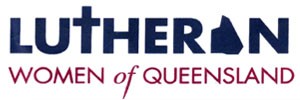 Saturday 21 May 2022St Paul's Lutheran Church, Phillip St, East ToowoombaREGISTRATION REQUIRED BY:   Friday 29 April 2022 	All attendees must registerPlease complete this form and send to Registrar, Avalon Hall (details below)Men’s RegistrationIn the event of a personal cancellation, a $20 fee will be deducted from your refundThere will be a full refund if this Friendship Day is cancelled for any reasonPayment Details:Direct Credit to LWQ DD ZONE   BSB: 064433   Account: 00930551   Ref: Your  (Surname & Initial)(can also use if making an EFT towards Offering, please Ref: Offering) Cheque or Money Order payable to – LWQ DD ZONEPlease post signed Registration Form and Payment details to:Avalon Hall, 28 Lavena Dr, DARLING HEIGHTS, 4350Or scan and email to: no_lava2010@hotmail.comDeclaration:I / we 	……………………………………………………………………….., do hereby apply to participate in the LWQ FRIENDSHIP DAY (hosted by DD ZONE) at St Paul's Lutheran Church complex, Phillip St, East Toowoomba, Saturday 21 May 2022.I / we declare that LWQ DD ZONE officers and all others concerned with the Friendship Day be free from all responsibility whatsoever for all accidents or illnesses resulting from my participation in any activities with the Friendship Day. Furthermore, I promise to conduct myself as a Christian and willingly submit to the rules set down for the Friendship Day.I DO / DO NOT agree to my photo being used in LWQ promotional materials. (Cross out inapplicable option)SIGNATURE	Female 	Date 	/	/2022	Male 	Date 	/	/2022LWQ FRIENDSHIP DAY PROGRAMSaturday 21 May 2022St Paul's Lutheran Church, Phillip St, East Toowoomba          8.00am    	 Registration   (Offering Bowl on Registration table or prior EFT)		           Offering – LCA International Mission, earmarked Thailand          8.45am	 Prelude; Welcome (DDZ & LWQ Presidents)		           Opening Service with Holy Communion, Bible Study        10.30am          Morning Tea        11.00am           Praise Time; Guest Speaker (Rev Simon Mackenzie); Activities; Grace        12.30pm	 Lunch          1.30pm 	 Praise Time; Activities; Entertainment; Spot Speakers; closing Devotion                      3.00pm	 Afternoon Tea; Free Time          5.00pm	 Nibblies & drinks	                      7.00pm	    Entertainment          6.00pm	 Dinner (@ St. Paul's Hall)	  9.00pm     	    Closing DevotionFriendship Day Cover Notes:This proposed Friendship Day is a slightly revamped one day gathering in lieu of our annual LWQ Retreat.Attendees are asked to find their own accommodation. Many may have family members around the area or there are numerous caravan parks and motel options available, some within walking distance, a few are listed belowSt Paul's has ample street and off-street parkingBYO name badge (if possible)The offering bowl will be on the table with the Registration materials, or can be sent electronicallyThere is no official Sunday program. There are several Lutheran Congregations within the Zone conducting Worship Services. The Toowoomba Congregations are listed belowYour men folk are welcome to attend – they can participate in any or all sessions or there are plenty of 'meeting rooms' on site if they'd like to catch up with others (play cards etc)Husbands are welcome to attend the evening dinner and entertainment. A bottle of water and tea/coffee will be supplied. Guests are asked to byo other 'beverages' and personal drinking glassAll meals must be pre-ordered and named (details on Registration form.  A full refund will be reimbursed should this Friendship Day be officially cancelledNearby Accommodation:Country Gardens Motor Inn P: 4632 3099;   Jolly Swagman Caravan & Units P: 4632 8735;Federal Motel P: 4632 3011;   Toowoomba Motor Village Vans & Self Contained Units P: 1800 675 105Sunday (22 May) Worship Service: There are several local Congregations holding Worship Services:- St Paul's (Phillip St, East Toowoomba) 8.30am P: 4632 1185;  Emmanuel (Concordia College, South St, Harristown) 9.00am P: 0428 183 888;  Good Shepherd (Glenvale Rd, Harristown) 9am P: 4634 1023;  Redeemer (Neil St, City) 9.30am P: 4638 7866;  St John's (Bridge St, Wilsonton) 10.15am P: 4633 2140There are also numerous Congregations within a 30-60min drive (details upon request):-Highfields; Glencoe; Goombungee; Crows Nest; Maclagan; Oakey; Norwin; Pittsworth; NobbySurnameGiven NamePreferred nameAddressPhone/sEmailCongregationEmergency ContactSurnameGiven NamePreferred namePhone/sRegistration Description – Please fill in all that applyCostNumberTotalFull Saturday Registration (Registration, all day meals, Dinner)$ 55.00Day time only (Registration, MT, Lunch, AT)$ 25.00Men's meals only (MT, Lunch, AT)$ 20.00Saturday night only (2 course Dinner) byo drinks & drinking glass$ 30.00TOTAL COSTLunch selection – Please indicate preference (all individually presented)Lunch selection – Please indicate preference (all individually presented)Lunch selection – Please indicate preference (all individually presented)Lunch selection – Please indicate preference (all individually presented)Lunch selection – Please indicate preference (all individually presented)Lunch selection – Please indicate preference (all individually presented)SandwichesHam&salad; Chicken&salad; Salad onlyWhich & for (name/s)WrapsHam&salad; Chicken&salad; Salad onlyWhich & for (name/s))Salad BowlHam&salad; Chicken&salad; Salad onlyWhich & for (name/s)Dietary requirements (name) ………….…………... Please circle Coeliac / Gluten Free / Diabetic / Other …………………Dietary requirements (name) ………….…………... Please circle Coeliac / Gluten Free / Diabetic / Other …………………Dietary requirements (name) ………….…………... Please circle Coeliac / Gluten Free / Diabetic / Other …………………Dietary requirements (name) ………….…………... Please circle Coeliac / Gluten Free / Diabetic / Other …………………Dietary requirements (name) ………….…………... Please circle Coeliac / Gluten Free / Diabetic / Other …………………Dietary requirements (name) ………….…………... Please circle Coeliac / Gluten Free / Diabetic / Other …………………